Муниципальное бюджетное дошкольное образовательное учреждение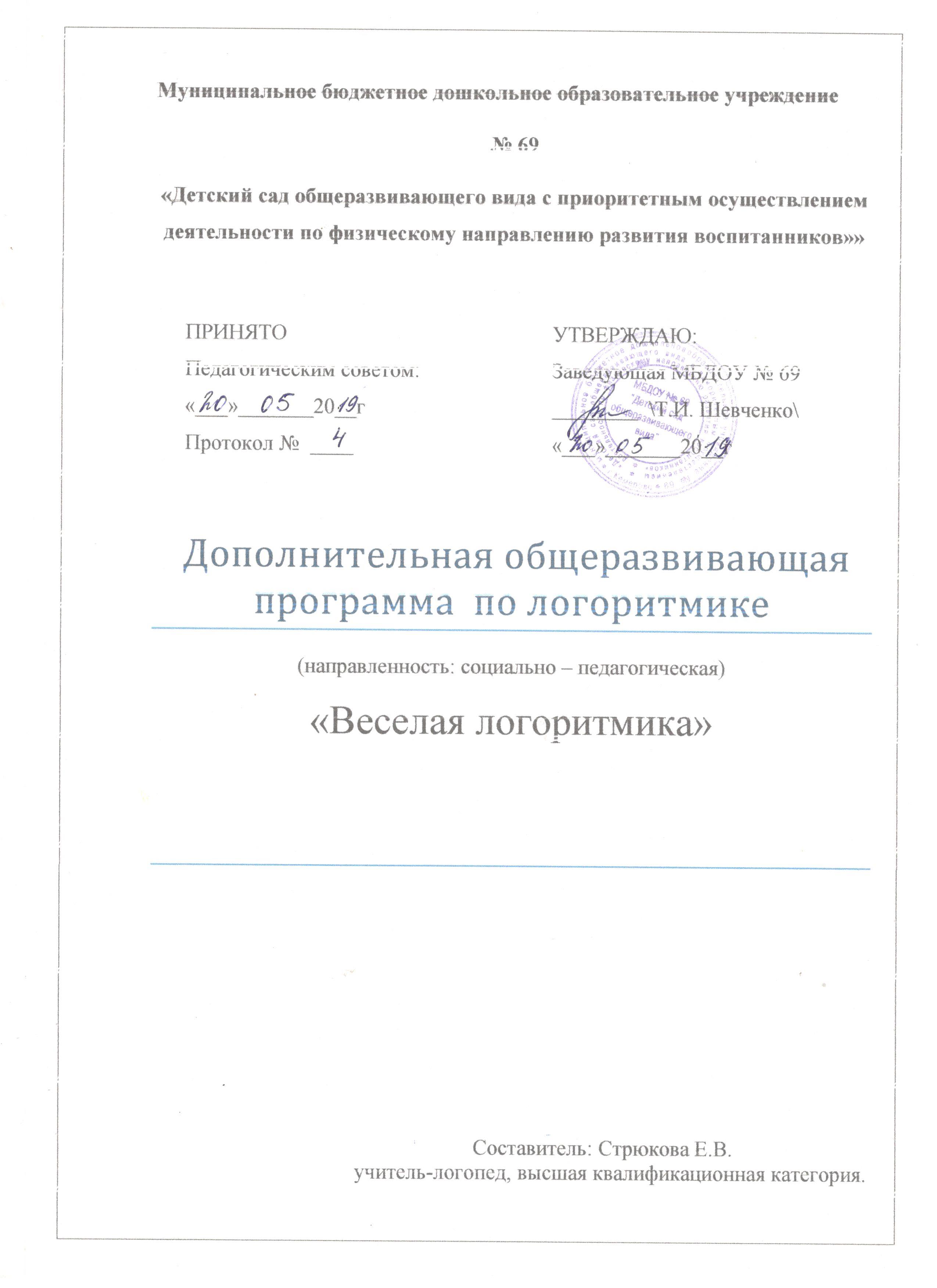 № 69«Детский сад общеразвивающего вида с приоритетным осуществлением деятельности по физическому направлению развития воспитанников»»ПРОГРАММА ПО ЛОГОРИТМИКЕ«Веселая логоритмика»                                   Составитель: Стрюкова Е.В. учитель-логопед, высшая квалификационная категория.Информационная часть программы: образовательная.Образовательная область: познавательная,  социально - коммуникативная.Форма реализации программы: групповые занятия (3-4 ребёнка)Возрастная направленность:  4-6 летПродолжительность программы:  29 часов.Пояснительная записка.Речь – одна из важных сторон развития ребёнка.  Речь – чудесный дар природы, он не даётся человеку от  рождения. Взрослые должны приложить немало усилий, чтобы речь ребёнка развивалась правильно и своевременно. Полноценное развитие личности ребёнка невозможно без воспитания у него правильной речи. Часто  это очень сложная и трудоёмкая работа для ребёнка. Любые недостатки речи ограничивают общение ребёнка со сверстниками и взрослыми, отрицательно влияют на формирование эмоционального интеллекта.Данные физиологии и психологии доказывают тесную взаимосвязь  слуховых ощущений с мышечными. Было отмечено, что слуховое и мышечное восприятие связано с временными ощущениями  («Рефлексы головного мозга»,1866). Также было доказано советским учёным, неврологом и психиатром В.М. Бехтеревым, что вначале на маленького ребёнка заметное воздействие оказывает ритм, а лишь затем звуковысотные сочетания и тембр звучащей музыки («Значение музыки в эстетическом воспитании ребёнка с первых дней его детства»). Развитием чувства ритма рекомендуется заниматься с самого раннего возраста и в доступной для дошкольников форме: ритмических  упражнениях и играх. Это связано с тем, что они воздействуют в первую очередь на эмоциональный интеллект обучающегося, что помогает  быстрее и лучше усваивать материал, учиться говорить правильно.Логоритмические занятия основаны на тесной связи слова, движения и музыки. Они включают в себя пальчиковые,  речевые, музыкально – двигательные и коммуникативные игры, упражнения для развития крупной и мелкой моторики, песни и стихи, сопровождаемые движениями, двигательные упражнения, несложные танцы, дидактические игры, способствующие развитию чувства ритма. Работа по созданию ритмического строя речи в основном принадлежит играм, которые созданы на основе стихотворного текста. Такие игры учат обучающихся координировать движения со словом, что способствует, в первую очередь, речевому развитию.Сюжетно-тематическая организация занятий позволяет каждому обучающемуся чувствовать себя комфортно, уверенно, т.к. в игре максимально реализуются потенциальные возможности детей.Комплексно-игровой метод наиболее целесообразен для развития познавательных процессов и соответствует детским психофизическим данным. Такое построение занятий позволяет добиться устойчивого внимания на протяжении всего занятия и соответственно повышает результативность в усвоении знаний. Главная задача  педагога-создание на занятиях атмосферы праздника, радости.По желанию  педагога  возможно заменить музыкальный или речевой материал на аналогичный, сократить занятие в зависимости от индивидуальных возможностей обучающихся.Регулярное проведение логоритмических занятий способствует быстрому развитию речи и музыкальности, формирует положительный эмоциональный настрой, учит общению со сверстниками. Цель программы:Коррекция и профилактика имеющихся отклонений в речевом  развитии обучающихся посредством сочетания слова и движения.Направленность программы:Социально – педагогическая.Тематическая направленность  и организационная вариативность программы  способствуют формированию устойчивого интереса к музыкальной и речевой деятельности, поддерживают положительное эмоциональное  отношение  обучающихся к логоритмическим упражнениям, а, значит, помогают достигнуть лучшей результативности в обучении и воспитании.Новизна и актуальность:система подачи программных задач, методов, средств  по знакомству обучающихся с логоритмикой отработана с учётом возрастных особенностей и методических требований. В логоритмические занятия включены элементы, имеющие оздоровительную направленность (общеразвивающие упражнения, упражнения для профилактики плоскостопия, простейшие приёмы массажа, дыхательная гимнастика, гимнастики для глаз). В занятия  включены пальчиковые ,музыкально-речевые игры, массаж пальцев, релаксация под музыку, чистоговорки, речевые или музыкальные игры, упражнения на развитие чувства ритма и внимания. Цель занятий логоритмики:*развитие музыкально-речевых способностей у обучающихся 4-6 лет;*использование музыкально-логопедической ритмики, как средства в проведении оздоровительно - образовательного процесса с обучающимися 4-6 лет;*преодоление речевого нарушения путём развития и коррекции неречевых и  речевых психических функций обучающегося через музыку и движение;*адаптация обучающегося к условиям внешней и внутренней среды;*развитие у обучающихся эмпатии.Задачи:*создание на занятиях логоритмики  атмосферы праздника, радости; ввести обучающегося в мир музыки и развития речи с радостью и улыбкой;*развитие речи, чувства ритма, способности ощущать в музыке, движениях и речи ритмическую выразительность;*воспитание эмоционально-волевых качеств личности обучающегося;*развитие фонематического восприятия и фонематических представлений;*выработка чёткости координированных движений во взаимосвязи с речью;*развитие слухового внимания и памяти;*укрепление костно-мышечного аппарата;*развитие дыхания, моторных и сенсорных функций, чувства равновесия, правильной осанки, походки, грации движения;*развитие коммуникативных способностей, общение обучающихся друг с другом, творческое использование музыкально-ритмических навыков в повседневной жизни. Базис программы:Программа по логоритмике базируется на основных положениях программ и методических пособий:по логопедии:Основная образовательная программа дошкольного образования «От рождения до школы»  Н.Е.Веракса, Т.С.Комарова, М.А.Васильева;  Программа логопедической работы по преодолению общего недоразвития речи у детей Т. Б. Филичева, Г. В. Чиркина, Т. В. Туманова, С. А. Миронова, А. В. Лагутина. 2008 год.Программа образовательной системы «Школа 2100» Р.Н. Бунеева, Т.Р. Кисловой (Баласс, 1999 г.)Программа коррекционного обучения и воспитания детей с общим недоразвитием речи Т.Б. Филичевой, Т.В. Тумановой. (Гном и Д , 2000 г.)по логоритмике:Методические пособия по логоритмике  М. Ю. Картушиной, М. Ю. Гоголевой, Е. В. Кузнецовой.по оздоровлению детей:Программа оздоровления детей «Зеленый огонек здоровья» М. Ю. Картушиной;Методические рекомендации к программе «Детский сад 2100» по физическому воспитанию дошкольников «Сюжетно-ролевая ритмическая гимнастика» Н.А.Фомина.-М.: Баллас, 2005;Подвижные игры и игровые упражнения для детей 5-7 лет Л.И.Пензулаева.-М.: Владос, 2002. Принципы организации занятия: Комплексного подхода ;Содержательности занятия разнообразием тематики и методов;Взаимосвязи сенсорного, умственного и речевого развития обучающихся;Индивидуальный дифференцированный подход;Учет мотивации; Учет  возрастных  особенностей  обучающихся;Сотрудничество обучающихся друг с другом и со взрослыми Структура  логоритмического занятия:1.Вводная часть длится 3-7 минут: используются вводные упражнения, которые дают установку на разнообразный темп движения с помощью музыки, упражнения, направленные на тренировку памяти, внимания, координации движений, регулировку мышечного тонуса.2.Основная часть занимает 10-16 минут:включает в себя слушание музыки для снятия эмоционального и мышечного напряжения, игру на музыкальных инструментах, подвижные и малоподвижные игры, упражнения на развитие речевого дыхания, внимания, голоса, артикуляции, счётные упражнения, упражнения на развитие координации движения, на координацию речи с движением, на координацию пения с движением,упражнения на развитие речевых и мимических движений, общей моторики, мимических мышц, дыхания, чувства ритма и темпа,  упражнения на регуляцию мышечного тонуса.3.Заключительная часть занимает 2-7 минут: упражнения на восстановление дыхания, снятие мышечного и эмоционального напряжения, релаксационные упражнения, упражнения на развитие дыхания. Продолжительность занятия от 20 до 40 минут, 1 раз в неделю ,так как занятия являются интегрированными. Все упражнения проводятся по подражанию. Речевой материал предварительно не выучивается. Тема берётся на одно-два занятия в зависимости от сложности материала и психофизиологических особенностей детей. Количество часов, на которые рассчитана программа (в том числе количество часов для проведения занятий и мониторинга)- 29 часов в год.Мониторинг логопедической ритмикиМониторинг проводится в начале учебного года с целью: - исследования состояния и развития эмоциональной сферы обучающихся; развития мелкой моторики пальцев рук; развития слухового внимания и слухового восприятия детей; соответствия музыкально-речевого восприятия с выполнением различных движений. 	Результаты мониторинга учитываются при составлении планов логоритмических занятий, индивидуальной работы с обучающимися. Повторное исследование проходит в конце учебного года, чтобы проследить динамику изменений состояния неречевых психических функций обучающихся в процессе логоритмических занятий.Критерии:1. Развитие эмоциональной сферы обучающихся:Дети 	мимикой изображают разнообразие настроений стихотворения «Крапива»: грусть, сочувствие, доброжелательность, удивление, обиду.На	песни веселого и грустного характера выражать свои эмоции (радость, грусть, и т.д.)2. Развитие мелкой моторики пальцев рук:Точность движений. Детям предлагают показать фигуры пальцами - коза, корзинка, кошка.Темп движений. Обучающимся предлагают поиграть в пальчиковую игру.Синхронность движений правой и левой руки. Обучающиеся играют в пальчиковую игру «Мы капусту солим, солим».Переключение от одного движения к другому.«Игра на рояле» (пальцы 1 — 5,2 — 4, 5 — 1,4 — 2, 1 —2 — 3 — 4 — 5, 5—4 — 3—2 — 1).Игра «Кулак - ладонь - ребро (правой, затем левой рукой).Чередование движений: правая рука - ладонь, левая рука - кулак, далее - наоборот.3. Развитие слухового внимания и слухового восприятия:Дифференциация звучащих игрушек («Покажи, какая игрушка звучала: бубен, погремушка, дудочка, гармоника»),Определение направления источника звука (музыкальной игрушки) - впереди, сзади, справа, слева.Восприятие и воспроизведение ритма.1-й элемент:	- - .. -2-й элемент:	- .. - -3-й элемент:	- - …4-й элемент:	… - -Соответствие музыкально-речевого восприятия с выполнением движений:Правой рукой показать левый глаз, левой рукой - правое ухо, сопровождая стихами, музыкой.Показать предметы, которые находятся справа, слева, вверху, внизу, впереди, сзади, сопровождая стихами, музыкой.Предложить обучающимся исполнить несколько знакомых танцевальных движений сначала по показу педагога, затем по словесным указаниям. Наблюдая за ними, определить и оценить:силу движений,точность движений,темп движений,координацию движений,переключение от одного движения к другому.По всем критериям определяется средний балл, и результаты заносятся в сводную таблицу                            УЧЕБНО – ТЕМАТИЧЕСКИЙ ПЛАНК концу  обучения обучающиеся могут иметьЗНАНИЯ:по лексическим темам  обучения;о правильном речевом и физиологическом дыхании; основ дыхательной гимнастики А. Стрельниковой;что такое речь,  звуки (речевые – неречевые, гласные-согласные);  предложение,  слова, слоги;понятие  «звук», «буква» (их отличие);названия музыкальных инструментов (бубен, погремушка, барабан, треугольник, румба, маракас).УМЕНИЯ: выполнять движения в соответствии со словами стихотворного текста; правильно выполнять артикуляции звуков ( гласных) отдельно и в слоговых рядах; слушать и выделять из потока речи гласные звуки  ( а, о, и, ы, э, у); уметь делить текст на предложения, предложения на слова, а слова - на слоги;уметь выделить ударный слогуметь дифференцировать гласные и согласные звуки (их отличительные свойства)узнавать речевые и неречевые звуки;составлять простые предложения по картине; выполнять оздоровительные упражнения для горла, для улучшения осанки, дыхательные и пальчиковые упражнения, самомассаж лица, этюды на напряжение и расслабление мышц тела;ориентироваться в пространстве, двигаться в заданном направлении; играть в подвижные игры в соответствии с правилами игры.НАВЫКИ:внимательно слушать музыку, активно отвечать на вопросы о характере музыкальных произведений, танцевать в соответствии с характером музыки, играть на музыкальных инструментах (бубен, погремушка, треугольник, барабан, румба, маракас); слитно произносить 3-4 гласных звука (упр. «Потянем резиночку» -а-о-у,а-о-у-и);уверенно пользоваться голосом: громко, средне, тихо;свободно и ритмично  выполнять танцевальные и общеразвивающие упражнения;различать геометрические фигуры (круг, квадрат, треугольник),  считать по порядку до 5 (10);чёткого, координированного движения органов  речевого аппарата;короткого и бесшумного вдоха (не поднимая плечи), спокойного и плавного выдоха (не надувая щёки);эмоционального отклика на музыку, слово, движение со словом;пересказывания прослушанный текст самостоятельно и по наводящим вопросам;употребления в речи слова – предложение, слово, слог, звук, буква;анализа и синтеза звукосочетаний из 2-3 гласных звуков (ау, уа, оуа и др);Список литературыБашинская Т.В., Пятница Т.В. Как превратить «ноговорящего» ребенка в болтуна. (Из опыта преодоления моторной алалии): пособие для учителей – дефектологов учреждений, обеспечивающих получение дошкольного образования.- Мозырь: Белый ветер, 2014. Блудов А.А., Белова Н.В. Дизартрия.NET. Лечение нарушений произношения у детей и взрослых.- СПб.:Издательство «Наука и Техника», 2009Коноваленко В. В., Коноваленко С. В.Развитие связной речи. – М.: «Издательство ГНОМ и  Д», 2001.4.Коноваленко В. В., Коноваленко С. В.Развитие связной речи. – М.: «Издательство ГНОМ и  Д», 2002.Пятница Т.В. Лексика +грамматика =…Пособие по развитию лексико – грамматического строя речи у детей 4-6 лет(1 часть).-Мозырь «Белый ветер», 2014.Пятница Т.В. Лексика +грамматика =…Пособие по развитию лексико – грамматического строя речи у детей 4-6 лет(2 часть)-Мозырь «Белый ветер», 2014.7. Радынова О.П.  Музыкальные шедевры: Авторская программа и методические рекомендации. – М.: «Издательство ГНОМ и Д», 2000.8. Чтение. Вся дошкольная программа – М.: РОСМЭН, 2015. Календарно – тематический план на 1-е полугодиеКалендарно – тематический план на 2-е полугодиеПРИНЯТО Педагогическим советом:«___»_______20__г                                                                                                       Протокол №  ____                                                                                         УТВЕРЖДАЮ:                                                                                                     Заведующая МБДОУ № 69________  \Т.И. Шевченко\ «___»_______20__гМесяцТемаКоличеств занятийКоличеств занятийОктябрьСпор овощей.(огород,овощи)В гостях у Лесовичка (осень,деревья и кустарники).Прогулка по осеннему лесу. (изменения в природе)Осенняя ярмарка.4НоябрьПерелётные птицы.В мире животных (дикие животные , их детёныши.)У бабушки в деревне (домашние животные, их детёныши)Животные леса, их детёныши. Домашние животные их детеныши (обобщающее занятие)4ДекабрьСнеговик принёс письмо. (зима)Покормите птиц зимой (зимующие птицы)Одевайся по погоде (зимняя одежда) Виды спорта. Новогодние превращения .4ЯнварьЯ - человек. Части тела.Паровозик из Ромашково (транспорт, виды транспорта.)Город.Улица. Правила дорожного движения.3ФевральОдежда. Обувь. Головные уборы.На зарядку становись! ( 23 февраля –день защитника Отечества.)В доме моём (мой дом, моя семья)3МартКак зайчонок маму искал (8 марта)О чем плачет сосулька ( Весна. Изменения в растительном и  животном мире).Кто живёт на Северном полюсе?Россия. Мой край.4АпрельТруд людей весной.Космос.Возвращение перелётных  птиц.Дом. Здание.2111МайНаши домашние помощники (электроприборы)Календарь природы (обобщение)2 Месяц, датаТема занятия, содержание     Кол-во часовСпор овощей (огород, овощи.)-активизировать знания детей об овощах; упражнять в образовании конструкции «много + род.падеж существительных»; учить образовывать уменьшительно-ласкательную форму существительных; расширять глагольный словарь, обозначая словом действия по уборке урожая; учить согласовывать числит. с существительным;-знакомить детей с понятием « звук» ( речевые и неречевые звуки);-работа по развитию диафрагмального дыхания, артикуляционной моторики. 1В гостях у Лесовичка (осень ,деревья и кустарники)-формировать знания  и представления детей об осени (ранняя, золотая, поздняя); учить логично и последовательно рассказывать о приметах осени, закреплять названия осенних месяцев; за каким временем года приходит осень; как меняются деревья и кустарники;-работать над интонацией и силой голоса;-развивать  артикуляционную , мелкую и общую моторику;- звук  «А», слушать звуки, выделять их из потока  речи.1Прогулка по осеннему лесу (изменения в природе)-обобщать представления детей об изменениях в живой и неживой природе; уточнять названия осенних месяцев; развивать у детей чувство юмора, учить понимать рассказ со скрытым смыслом; учить образовывать форму множественного числа существительных и использовать её в речи;-уточнять названия музыкальных инструментов  – погремушка, бубен.-развивать артикул.праксис, диафрагмальное дыхание.1Осенняя ярмарка.-обобщать и закреплять знания детей об овощах, фруктах, ягодах, грибах; учить согласовывать существительные с притяжательными местоимениями; расширять глагольный словарь;-уточнять артикуляцию гласных звуков  «А», « У», « О» («Угадай, какой звук я говорю»)-упражнять в образовании уменьшительно-ласкательной формы существительных;-обучать детей приёмам самомассажа;-продолжать работу по развитию артикуляционной моторики.- звук  «О», слушать звуки, выделять их из потока  речи.1В мире животных (дикие животные, их детёныши)-формировать знания и представления детей о диких животных; учить детей описывать внешний вид диких животных, отгадывать загадки описательного характера; упражнять в образовании формы существительных множественного числа; формировать навык образования и употребления в речи конструкции «числительное +существительное»;-учить детей выполнять движения в соответствии с текстом, двигаться ритмично, слушая музыку.1У бабушки в деревне (домашние животные, их детёныши)-формировать представления и знания детей о домашних животных и их детёнышах, об их образе жизни; учить образовывать множественное число существительных от названий животных; учить использовать в речи  глаголы, образованные от звукоподражаний; учить образовывать и использовать в речи уменьшительно-ласкательную форму существительных;-учить разгадывать загадки;-развитие фонематического восприятия на неречевых звуках;-знакомство с  понятием слово ( короткое и длинное).1Животные леса, их детёныши. Домашние животные, их детёныши.   (обобщающее занятие)-обобщить знания и представления детей о животных леса, их детёнышах и домашних животных, их детёнышах; образовывать притяжательные прилагательные;-учить детей составлять рассказ-описание по плану;-разыграть сказку « Три медведя».( «Курочка Ряба»)1Снеговик принёс письмо (зима). Лес готовится к зиме-активизировать знания детей о зиме, её приметах, за каким временем года идёт зима; уточнить названия зимних месяцев - уточнять  представления детей об изменениях в живой и неживой природе зимой; что происходит с деревьями, как животные леса – белка, медведь, ёж, заяц - готовятся встретить зиму;- упражнять в подборе прилагательных к существительным; расширять глагольный  словарь  и словарь прилагательных;-звук «у», выделение звука из потока речи;-упражнять в употреблении  существительных в родительном падеже;-развивать общую и мелкую моторику, правильное диафрагмальное дыхание.1Покормите птиц зимой (зимующие птицы)-закреплять знания и представления детей о зимующих птицах; обогащать предметный словарь названиями частей тела птиц; учить составлять описательный рассказ о птицах; упражнять детей в образовании и использовании в активной речи формы родительного падежа существительных;-учить разгадывать загадки;-работать над развитием чувства ритма, учить танцевальные движения  – пружинка, хороводный шаг;1Одевайся по погоде (одежда). Зимние виды спорта.-формировать обобщающее понятие «одежда», учить различать одежду по сезонам, учить образовывать уменьшительно-ласкательную форму существительных, закреплять название деталей одежды. Отрабатывать правильное использование конструкции «предлог БЕЗ+ родительный падеж существительных»;-знакомить детей с зимними видами спорта (чем любят заниматься дети зимой);-развивать речевое дыхание;-обучать самомассажу (профилактика простудных заболеваний).1Новогодние превращения.-закреплять знания детей о зиме, празднике Нового года, атрибутах этого праздника (ёлка, ёлочные украшения); учить различать и употреблять в речи глаголы в единственном и множественном числе; учить слушать и понимать рифмованную речь;-эмоционально откликаться на  весёлую музыку, двигаться ритмично в такт музыке;-работа с деформированным текстом;-работа над интонацией, голосом.1Месяц,датаТема занятия, содержаниеКол-вочасовЯ- человек.Части тела человека.-обобщать знания детей о частях тела человека, называть их и показывать, уточнять названия пальцев; упражнять детей в различении понятий «слева» –«справа»;-формировать (закреплять) представления детей о правилах личной гигиены;-учить образовывать уменьшительно-ласкательную форму существительных;-учить образовывать возвратные глаголы;-работа над интонацией и голосом; закреплять правила правильного речевого дыхания.1Паровозик из Ромашково (транспорт, виды транспорта)-формировать (закреплять) обобщающее понятие «транспорт», знакомить детей с названиями частей машины, показать отличия видов транспорта;- учить  детей составлять описательный рассказ; - упражнять в образовании множественного числа существительных;- учить образовывать названия профессий людей, управляющих транспортом;- закреплять танцевальные движения и умение двигаться в соответствии с музыкой.1Город.Улица .Правила дорожного движения- формировать (закреплять) понятия «улица», «адрес», повторять знания правил дорожного движения;-вводить в активный словарь новые слова «пешеходы» «тратуар», «перекрёсток», «светофор», «зебра»;-добиваться правильного согласования прилагательных с существительными в роде, числе, падеже;-отрабатывать ритм в попевках, играть на муз.инструментах –бубен, маракас, румба1Профессии. Продавец, почтальон.- знакомить детей с профессиями людей, формировать навыки диалогической речи, учить использовать конструкции «подлежащее+сказуемое+дополнение» и «хочу быть…»;-обогащать глагольный словарь, развивать слуховое внимание и упражнять в понимании стихотворного текста;-учить образовывать форму множественного числа существительных, обозначающих профессии;-учить образовывать и использовать форму родительного падежа единственного числа;-учить  играть по правилам;-закреплять понятия «звук» и «буква», их отличие.1Одежда. Обувь.Головные уборы.-активизировать творческое воображение;- развивать мелкую моторику рук детей, память, мышление и речь;- повышать познавательный интерес детей;- воспитывать бережное, аккуратное отношение к своей одежде и одежде других.1На зарядку становись! - активизировать словарь детей по теме «Спорт»;- формировать звуко - слоговую структуру слова (проговаривание слов на тему «Спорт» со сложным звуко – слоговым составом)- развивать грамматический строй речи;- развивать память, внимание, логическое мышление;- развивать общую и мелкую моторику.1В доме моём (мой дом, моя семья) - формировать понятие семья;
- употреблять предлоги в речи в, из;
- учить образовывать существительные с уменьшительно- 
ласкательными суффиксами;
- учить подбирать слова – антонимы;
- развитие ориентировки на листе бумаги;
- употреблять существительные в творительном падеже;
- развивать мелкую моторику.1Как зайчонок маму искал (8 Марта)-активизация словаря ,оогласование слов в предложении в роде, числе, падеже, числительного с существительным. -закрепление в речи простых предлогов: под, в, у.-образование и использование в речи существительных с уменьшительно-ласкательными суффиксами.- развитие диалогической речи (стимулирование речевых реакций, умение отвечать на вопросы предложениями). - развивать умение загадывать и отгадывать описательные загадки о животных.1О чем плачет сосулька (Весна. Изменения в растительном и животном мире)- активизировать словарь названиями весенних месяцев, основные признаки весны; установление причинно -следственных связей (почему снег тает, почему бегут ручьи, почему появились листочки, почему появились насекомые, почему прилетают птицы); пробуждение животных от зимней спячки и появление детенышей.- подбор прилагательных к слову весна;- согласование числительных с существительными в роде, числе и падеже;- употребление сложных предложений с союзом потому что1Кто живет на Северном полюсе?- развивать связную речь, -вызвать интерес к жизни животных, -формировать навыки экологически безопасного поведения; -обогащение активного словарного запаса детей существительными, обозначающими диких животных севера и жарких стран; -развивать умение логически мыслить, рассуждать, анализировать.-формировать умение использовать вербальные и невербальные средства общения. -развивать фантазию, воображение, любознательность, память, мышление, мелкую моторику рук.1Россия. Мой край.- активизация словаря, расширение представлений детей о территории России, народах её населяющих, совершенствование грамматического строя речи (образование существительных в форме родительного падежа, согласование числительных с существительными в роде и числе)-развитие диалогической речи, зрительного внимания и восприятия, мышления, тонкой и общей моторики.1Труд людей весной.-уточнять знания детей о труде людей весной на огороде.-расширять представления об орудиях труда.-систематизировать знания о процессе посадки.-расширить словарный запас (теплица, грядка, рассада, посадка, парник, сажать, сеять, поливать, белить, обрезать, копать, перекапывать).-воспитывать положительное отношение к труду, интерес к сельскохозяйственной трудовой деятельности.2Космос.- уточнять, активизировать словарь по теме «Космос». Упражнять детей в образовании существительных Р. п. мн. ч., в согласовании сущ. с числительными.-упражнять в образовании новых слов.-согласование существительных, прилагательных с числительными в единственном и множественном числах;-расширение тематического словаря: космос, космический, планета, астроном, созвездие, атмосфера, спутник, скафандр, космодром, планетный, планетарий, инопланетяне:- развивать мышление, внимание, память, мелкую моторику рук.1Возвращение перелетных птиц.- уточнить и расширить представление детей о перелетных и зимующих птицах; уточнять названия и внешние признаки этих птиц, названия их детенышей, названия частей тела.-объяснить разницу между перелетными и зимующими птицами, что зимующие птицы не улетают на зиму, а остаются зимовать, уточнить понятие «зимующие».-находить общие признаки и отличия зимующих и перелетных птиц.-учить детей составлять описательные рассказы о птицах, составлять рассказы по серии сюжетных картин, отвечать полными предложениями, использовать в речи названия птиц и их детенышей - птенцов, частей их тела. -развивать умение сравнивать, анализировать и классифицировать, монологическую и диалогическую речь.-развивать умение находить и формулировать причинно-следственные связи.1Дом. Здание.- знакомить детей с разными типами домов и частями дома;-  закрепить знание домашнего адреса; -учить детей образовывать множественное число существительных; - подбирать синонимы; развивать слуховое внимание и речевой слух.1Наши домашние помощники (электробриборы)- расширить и уточнить словарь по теме, -познакомить с мерами безопасности при пользовании электроприборами, -учить образовывать существительные множественного числа в именительном и родительном падежах,- закреплять правильное употребление глаголов неопределённой формы, -учить правильному употреблению предлога «у» в речи, -развивать зрительное восприятие, внимание и мышление.2